Skoleruter Forsand – Jørpeland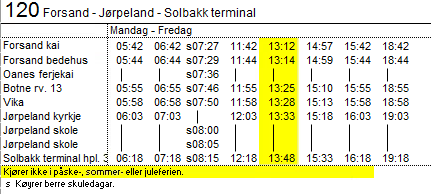 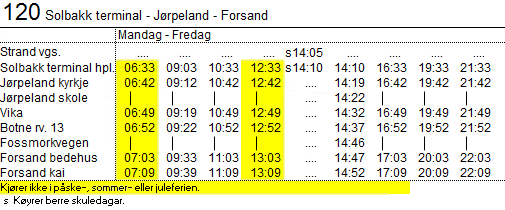 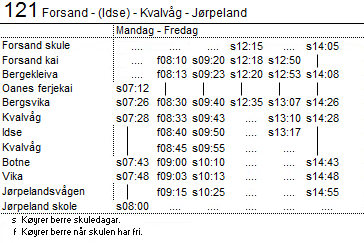 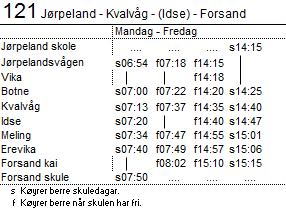 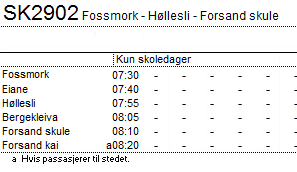 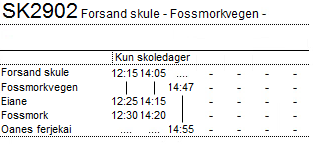 